Application Form(HR-FM-12)Application Form(HR-FM-12)POSITION DETAILSPOSITION DETAILSPosition applying for:Date of application:PERSONAL DETAILSPERSONAL DETAILSPERSONAL DETAILSPERSONAL DETAILSPERSONAL DETAILSSurname:Given name(s):Residential address:Preferred phone:Email address:WORKING RIGHTSWORKING RIGHTSWORKING RIGHTSWORKING RIGHTSWORKING RIGHTSAustralian residentVISA Number:   Yes     NoExpiry date:REFEREE DETAILSREFEREE DETAILSREFEREE DETAILSREFEREE DETAILSREFEREE DETAILS1.Referee name:Position:Contact number:Contact number:Relationship:2.Referee name:Position:Contact number:Contact number:RelationshipAPPLICATION CHECKLISTAPPLICATION CHECKLISTAPPLICATION CHECKLISTAPPLICATION CHECKLISTAPPLICATION CHECKLISTI have enclosed the following documents:I have enclosed the following documents:I have enclosed the following documents:I have enclosed the following documents:I have enclosed the following documents:Application FormCover LetterResponse to Selection CriteriaCurrent CV/ResumePre-employment Health Check form   Yes     No   Yes     No   Yes     No   Yes     No   Yes     NoSIGNED BY APPLICANTSIGNED BY APPLICANTI hereby declare that all information contained in this application is true and accurateI hereby declare that all information contained in this application is true and accurateApplicant signature: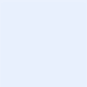 